Разработчик: Кивгазова Ирина Александровна, преподаватель ОГБПОУ НикТТСОДЕРЖАНИЕ1. паспорт РАБОЧЕЙ ПРОГРАММЫ УЧЕБНоЙ ДИСЦИПЛИНЫОУД. 14 Экология1.1. Область применения  программыРабочая программа учебной дисциплины является частью  основной образовательной программы в соответствии с ФГОС  среднего общего образования (Рабочая программа учебной дисциплины является частью  основной образовательной программы в соответствии с ФГОС  среднего общего образования (утвержденного Приказом Министерства образования и науки Российской Федерации от 17 мая 2012 г. № 413, с изменениями и дополнениями от 29 декабря 2014 №1645, 31 декабря 2015 №1578, 29 июня 2017г. №613)  и предназначена для получения среднего общего образования студентами, обучающихся на базе основного общего образования по профессии 43.01.09 «Повар, кондитер», укрупнённых групп профессий  43.00.00 Сервис и туризм.Рабочая программа учебной дисциплины разработана в соответствии с естественно-научным  профилем профессионального образования.1.2. Цели учебной дисциплины:Программа ориентирована на достижение следующих целей:получение фундаментальных знаний об экологических системах и особенностях их функционирования в условиях нарастающей антропогенной нагрузки; истории возникновения и развития экологии как естественно-научной и социальной дисциплины, ее роли в формировании картины мира; о методах научного познания;овладение умениями логически мыслить, обосновывать место и роль экологических знаний в практической деятельности людей, развитии современных технологий; определять состояние экологических систем в природе и в условиях городских и сельских поселений; проводить наблюдения за природными и искусственными экосистемами с целью их описания и выявления естественных и антропогенных изменений;развитие познавательных интересов, интеллектуальных и творческих способностей обучающихся в процессе изучения экологии; путей развития природоохранной деятельности; в ходе работы с различными источниками информации;воспитание убежденности в необходимости рационального природопользования, бережного отношения к природным ресурсам и окружающей среде, собственному здоровью; уважения к мнению оппонента при обсуждении экологических проблем;использование приобретенных знаний и умений по экологии в повседневной жизни для оценки последствий своей деятельности (и деятельности других людей) по отношению к окружающей среде, здоровью других людей и собственному здоровью; соблюдению правил поведения в природе.1.3.  Общая характеристика учебной дисциплиныЭкология — научная дисциплина, изучающая все аспекты взаимоотношений живых организмов и среды, в которой они обитают, а также последствия взаимодействия систем «общество» и «природа», условия недопущения либо нейтрализации этих последствий. Объектами изучения экологии являются живые организмы, в частности человек, а также системы «общество» и «природа», что выводит экологию за рамки естественнонаучной дисциплины и превращает ее в комплексную социальную дисциплину.Экология на основе изучения законов взаимодействия человеческого общества и природы предлагает пути восстановления нарушенного природного баланса. Экология, таким образом, становится одной из основополагающих научных дисциплин о взаимоотношениях природы и общества, а владение экологическими знаниями является одним из необходимых условий реализации специалиста в любой будущей профессиональной деятельности.Основу содержания учебной дисциплины «Экология» составляет концепция устойчивого развития. В соответствии с ней выделены содержательные линии: экология как научная дисциплина и экологические закономерности; взаимодействие систем «природа» и «общество»; прикладные вопросы решения экологических проблем в рамках концепции устойчивого развития; методы научного познания в экологии: естественно-научные и гуманитарные аспекты.В профессиональных образовательных организациях, реализующих образовательную программу среднего общего образования в пределах освоения ОПОП СПО на базе основного общего образования, учебная дисциплина «Экология» изучается на базовом уровне ФГОС среднего общего образования, базируется на знаниях обучающихся, полученных при изучении биологии, химии, физики, географии в основной школе. Вместе с тем изучение экологии имеет свои особенности в зависимости от профиля профессионального образования, специфики осваиваемых профессий СПО.Это выражается в содержании обучения, количестве часов, выделяемых на изучение отдельных тем программы, глубине их освоения обучающимися, объеме и характере практических занятий, видах внеаудиторной самостоятельной работы студентов.При отборе содержания учебной дисциплины «Экология» использован культуро-сообразный подход, в соответствии с которым обучающиеся должны усвоить знания и умения, необходимые для формирования общей культуры, определяющей адекватное поведение человека в окружающей среде, востребованные в жизни и в практической деятельности.В целом учебная дисциплина «Экология», в содержании которой ведущим компонентом являются научные знания и научные методы познания, не только позволяет сформировать у обучающихся целостную картину мира, но и пробуждает у них эмоционально-ценностное отношение к изучаемому материалу, готовность к выбору действий определенной направленности, умение критически оценивать свои и чужие действия и поступки.Изучение общеобразовательной учебной дисциплины «Экология» завершается подведением итогов в форме дифференцированного зачета в рамках промежуточной аттестации студентов в процессе освоения ОПОП СПО на базе основного общего образования с получением среднего общего образования (ППКРС, ППССЗ).1.4.  Результаты  освоения учебной дисциплины:Освоение содержания учебной дисциплины «Экология» обеспечивает достижение студентами следующих результатов:•	личностных:устойчивый интерес к истории и достижениям в области экологии;готовность к продолжению образования, повышению квалификации в избранной профессиональной деятельности, используя полученные экологические знания;объективное осознание значимости компетенций в области экологии для человека и общества;умения проанализировать техногенные последствия для окружающей среды, бытовой и производственной деятельности человека;готовность самостоятельно добывать новые для себя сведения экологической направленности, используя для этого доступные источники информации;умение управлять своей познавательной деятельностью, проводить самооценку уровня собственного интеллектуального развития;умение выстраивать конструктивные взаимоотношения в команде по решению общих задач в области экологии;•	метапредметных:овладение умениями и навыками различных видов познавательной деятельности для изучения разных сторон окружающей среды;применение основных методов познания (описания, наблюдения, эксперимента) для изучения различных проявлений антропогенного воздействия, с которыми возникает необходимость сталкиваться в профессиональной сфере;умение определять цели и задачи деятельности, выбирать средства их достижения на практике;умение использовать различные источники для получения сведений экологической направленности и оценивать ее достоверность для достижения поставленных целей и задач;•	предметных:сформированность представлений об экологической культуре как условии достижения устойчивого (сбалансированного) развития общества и природы, экологических связях в системе «человек—общество — природа»;сформированность экологического мышления и способности учитывать и оценивать экологические последствия в разных сферах деятельности;владение умениями применять экологические знания в жизненных ситуациях, связанных с выполнением типичных социальных ролей;владение знаниями экологических императивов, гражданских прав и обязанностей в области энерго- и ресурсосбережения в интересах сохранения окружающей среды, здоровья и безопасности жизни;сформированность личностного отношения к экологическим ценностям, моральной ответственности за экологические последствия своих действий в окружающей среде;сформированность способности к выполнению проектов экологически ориентированной социальной деятельности, связанных с экологической безопасностью окружающей среды, здоровьем людей и повышением их экологической культуры.1.5.  Место учебной дисциплины в учебном плане:       общеобразовательный цикл.Учебная дисциплина относится к предметной области естественные науки и является по выбору общей дисциплиной  общеобразовательного цикла.1.6. «При угрозе возникновения и (или) возникновении отдельных чрезвычайных ситуаций, введения режима повышенной готовности или чрезвычайной ситуации на всей территории Российской Федерации либо на территории Ульяновской области  реализация образовательной программы учебной дисциплины, а также проведение зачётов, экзаменов, завершающих освоение рабочей образовательной программы, осуществляется с применением электронного обучения, дистанционных образовательных технологий».1.7. Рекомендуемое количество часов на освоение  программы учебной дисциплины:максимальной учебной нагрузки обучающегося 72 часа, в том числе:обязательной аудиторной учебной нагрузки обучающегося 72 часов;2. СТРУКТУРА И  СОДЕРЖАНИЕ УЧЕБНОЙ ДИСЦИПЛИНЫ2.1. Объем учебной дисциплины и виды учебной работы2.2. Тематический план и содержание учебной дисциплины ОУД.14 Экология	2.3. Основные виды учебной деятельности обучающихся 3. условия реализации УЧЕБНОЙ дисциплины3.1. Требования к минимальному материально-техническому обеспечениюРеализация учебной дисциплины требует наличия учебного кабинета естествознание; лабораторий естествознание.Оборудование учебного кабинета: место  преподавателя;учебные места  по  количеству обучающихся;учебная доска;таблица «Периодическая система химических элементов Д.И. Менделеева» таблица «Растворимость кислот, оснований, солей в воде»стенды;плакаты.	Технические средства обучения:НоутбукПроекторЭкранОборудование лаборатории и рабочих мест лаборатории:Лабораторная посудаХимические реактивыТехнические весы РазновесыКомплект «Школьная химическая лаборатория»СпиртовкаПробиркиШтатив для пробирокПипетки (в ассортименте)Колбы в (ассортименте)3.2. Информационное обеспечение обученияДля преподавателя: Основные источники: Миркин Б.М., Наумова Л.Г., СуматохинС.В. Экология, базовый уровень 10-11 класс, «Вентана-Граф», 2020гСивоглазов В.И., Агафонова И.Б., Захарова Е.Т. Биология. Общая биология: базовый уровень, 10—11 класс. — М., 2019.Для студентов: Основные источники: Миркин Б.М., Наумова Л.Г., СуматохинС.В. Экология, базовый уровень 10-11 класс, «Вентана-Граф», 2020гСивоглазов В.И., Агафонова И.Б., Захарова Е.Т. Биология. Общая биология: базовый уровень, 10—11 класс. — М., 2019.Дополнительная литература: Константинов В.М., Резанов А.Г., Фадеева Е.О.  Биология для профессий и специальностей технического и естественно-научного профилей. – ОАЦ «Академия», 2018.Интернет-ресурсы: www.sbio. info (Вся биология. Современная биология, статьи, новости, библиотека).www.window. edu. ru (Единое окно доступа к образовательным ресурсам Интернета по биологии).www.5ballov.ru/test (Тест для абитуриентов по всему школьному курсу биологии).www.vspu. ac. ru/deold/bio/bio. htm (Телекоммуникационные викторины по биологии — экологии на сервере Воронежского университета).www. biology. ru (Биология в Открытом колледже. Сайт содержит электронный учебник по биологии, On-line тесты).www.informika. ru (Электронный учебник, большой список интернет-ресурсов).www. nrc. edu. ru (Биологическая картина мира. Раздел компьютерного учебника, разработанного в Московском государственном открытом университете).www. nature. ok. ru (Редкие и исчезающие животные России — проект Экологического центра МГУ им. М.В.Ломоносова).www. kozlenkoa. narod. ru (Для тех, кто учится сам и учит других; очно и дистанционно, биологии, химии, другим предметам).www.schoolcity.by (Биология в вопросах и ответах).www.bril2002. narod. ru (Биология для школьников. Краткая, компактная, но достаточно подробная информация по разделам: «Общая биология», «Ботаника», «Зоология», «Человек»).4. Контроль и оценка результатов освоения УЧЕБНОЙ ДисциплиныОбластное государственное бюджетноепрофессиональное образовательное учреждение«Николаевский технологический техникум»РАБОЧАЯ  ПРОГРАММа УЧЕБНОй дисциплиныОУД.13 Экологияр.п. Николаевка2020 г.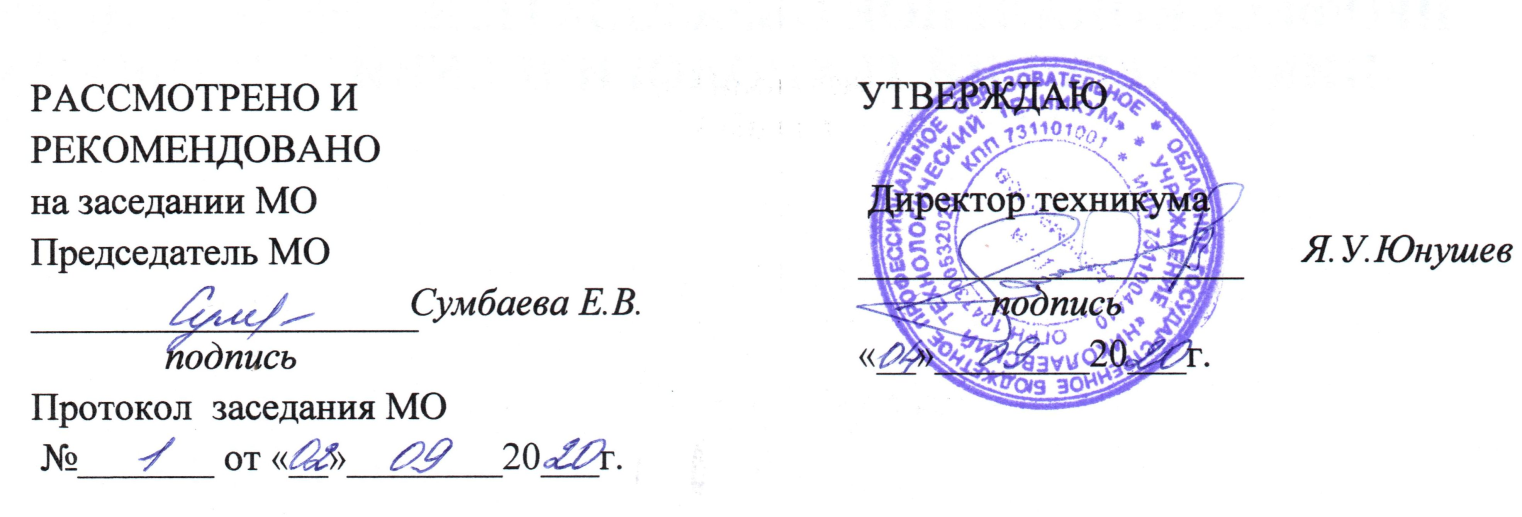 стр.ПАСПОРТ рабочей ПРОГРАММЫ УЧЕБНОЙ ДИСЦИПЛИНЫ4СТРУКТУРА и содержание УЧЕБНОЙ ДИСЦИПЛИНЫ8условия реализации  учебной дисциплины15Контроль и оценка результатов Освоения учебной дисциплины17Вид учебной работыОбъем часовМаксимальная учебная нагрузка (всего)72Обязательная аудиторная учебная нагрузка (всего) 72в том числе:     лабораторные  работы     практические занятия4     контрольные работы2Итоговая аттестация в форме зачёта     Итоговая аттестация в форме зачёта     Наименование разделов и темСодержание учебного материала, лабораторные  работы и практические занятия, самостоятельная работа обучающихся,  индивидуальный проект (если предусмотрены)Объем часовУровень освоения1234ВведениеСодержание учебного материала3ВведениеОбъект изучения экологии – взаимодействие живых систем. История развития экологии. Методы, используемые в экологических исследованиях. Роль экологии в формировании современной картины мира и в практической деятельности людей. Значение экологии в освоении профессий и специальностей среднего профессионального образования.22Входная контрольная работа №1Входная контрольная работа №1.  12Тема 1.Экология как научная дисциплина13Тема 1.1.Общая экологияСодержание учебного материала42Тема 1.1.Общая экология1.1.  Среда обитания и факторы среды. Общие закономерности действия
факторов среды на организм. Популяция. Экосистема. Биосфера.42Тема 1.2.Социальная экология1.2. Предмет изучения социальной экологии. Среда, окружающая
человека, ее специфика и состояние. Демография и проблемы экологии. Природные ресурсы, используемые человеком. Понятие «загрязнение среды».42Тема 1.3.Прикладная экология1.3. Экологические проблемы: региональные и глобальные. Причины
возникновения глобальных экологических проблем. Возможные способы решения глобальных экологических проблем. 32 Практическая работа №1« Описание антропогенных изменений в естественных природных ландшафтах местности, окружающей обучающегося».22Тема 2.Среда обитания человека и экологическая безопасность24Тема 2.1.Среда обитания человекаСодержание учебного материала52Тема 2.1.Среда обитания человека2.1. Окружающая человека среда и ее компоненты. Естественная и искусственная среды обитания человека. Социальная среда. Основные экологические требования к компонентам окружающей человека среды. Контроль за качеством воздуха, воды, продуктов питания.52Тема 2.2.Городская среда 2.2.  Городская квартира и требования к ее экологической безопасности. Шум и вибрация в городских условиях. Влияние шума и вибрации на здоровье городского человека. Экологические вопросы строительства в городе. Экологические требования к организации строительства в городе. Материалы, используемые в строительстве жилых домов и нежилых помещений. Их экологическая безопасность. Контроль за качеством строительства.42Тема 2.3.Дороги и дорожное строительство2.3.Дороги и дорожное строительство в городе. Экологические требования к дорожному строительству в городе. Материалы, используемые при дорожном строительстве в городе. Их экологическая безопасность. Контроль за качеством строительства дорог.42Тема 2.4.Утилизация отходов.2.4.Экологические проблемы промышленных и бытовых отходов в городе. Твердые бытовые отходы и способы их утилизации. Современные способы переработки промышленных и бытовых отходов.52Тема 2.5.Сельская среда2.3. Особенности среды обитания человека в условиях сельской местности. Сельское хозяйство и его экологические проблемы. Пути решения экологических проблем сельского хозяйства.42Практическая работа №2 « Описание жилища человека как искусственной экосистемы».22Тема 3Концепция устойчивого развития16Тема 3.1.Возникновение концепции устойчивого развитияСодержание  учебного материала42Тема 3.1.Возникновение концепции устойчивого развития3.1. Возникновение концепции устойчивого развития. Глобальные экологические проблемы и способы их решения. Возникновение экологических понятий «устойчивость» и «устойчивое развитие». 42Тема 3.2.Модель « Устойчивость и развитие»3.2.Эволюция взглядов на устойчивое развитие. Переход к модели «Устойчивость и развитие».42Тема 3.3.«Устойчивость и развитие»3.3. Способы решения экологических проблем в рамках концепции «Устойчивость и развитие». 32Тема 3.4.Экологический след и индекс3.4. Экономический, социальный, культурный и экологический способы устойчивости, их взаимодействие и взаимовлияние. Экологические след и индекс человеческого развития.32Практическая работа №3 « Решение экологических задач на устойчивость и развитие».22Тема 4Охрана природы16Тема 4.1.Природоохранная деятельностьСодержание учебного материала32Тема 4.1.Природоохранная деятельность4.1. История охраны природы в России. Типы организаций, способствующих охране природы. Заповедники, заказники, национальные парки, памятники природы. Особо охраняемые природные территории и их законодательный статус. Экологические кризисы и экологические ситуации. Экологические проблемы России.32Тема 4.2.Природные ресурсы и их охрана.4.2. Природные ресурсы и их охрана.  Природно-территориальные аспекты экологических проблем. Социально-экономические аспекты экологических проблем.32Тема 4.3. Природные ресурсы и способы их охраны. 4.3.  Природные ресурсы и способы их охраны. Охрана водных ресурсов в России. Охрана почвенных ресурсов в России. Охрана лесных ресурсов в России. Возможности управления экологическими системами (на примере лесных биогеоценозов и водных биоценозов).32Экскурсия Естественные и искусственные экосистемы района, окружающего обучающегося.22Практическое занятие №4 «Сравнительное описание естественных природных систем и агроэкосистемы».22Контрольная работа №2 «Общая экология»12зачёт2                                                                                                              Всего:72Раздел учебной дисциплиныОсновные виды деятельности обучающихсяЭКОЛОГИЯЭКОЛОГИЯВведениеЗнакомство с объектом изучения экологии. Определение роли экологии в формировании современной картины мира и в практической деятельности людей.Демонстрация значения экологии при освоении профессий и специальностей среднего профессионального образования1. ЭКОЛОГИЯ КАК НАУЧНАЯ ДИСЦИПЛИНА1. ЭКОЛОГИЯ КАК НАУЧНАЯ ДИСЦИПЛИНАОбщая экологияУмение выявлять общие закономерности действия факторов среды на организм. Получение представлений о популяции, экосистеме, биосфереСоциальная экологияЗнакомство с предметом изучения социальной экологии. Умение выделять основные черты среды, окружающей человекаПрикладная экологияУмение выявлять региональные экологические проблемы и указывать причины их возникновения, а также возможные пути снижения последствий на окружающую среду2. СРЕДА ОБИТАНИЯ ЧЕЛОВЕКА И ЭКОЛОГИЧЕСКАЯ БЕЗОПАСНОСТЬ2. СРЕДА ОБИТАНИЯ ЧЕЛОВЕКА И ЭКОЛОГИЧЕСКАЯ БЕЗОПАСНОСТЬСреда обитания человекаОвладение знаниями об особенностях среды обитания человека и ее основных компонентов. Умение формировать собственную позицию по отношению к сведениям, касающимся понятия «комфорт среды обитания человека», получаемым из разных источников, включая рекламу. Знание основных экологических требований к компонентам окружающей человека средыГородская средаЗнакомство с характеристиками городской квартиры какосновного экотопа современного человека. Умение определять экологические параметры современногочеловеческого жилища. Знание экологических требований к уровню шума, вибрации,организации строительства жилых и нежилых помещений, автомобильных дорог в условиях городаСельская средаЗнание основных экологических характеристик среды обитания человека в условиях сельской местности.3. КОНЦЕПЦИЯ УСТОЙЧИВОГО РАЗВИТИЯ3. КОНЦЕПЦИЯ УСТОЙЧИВОГО РАЗВИТИЯВозникновение концепции устойчивого развитияЗнание основных положений концепции устойчивого развития и причин ее возникновения. Умение формировать собственную позицию по отношению к сведениям, касающимся понятия «устойчивое развитие».Устойчивость и развитиеЗнание основных способов решения экологических проблем в рамках концепции «Устойчивость и развитие». Умение различать экономическую, социальную, культурную и экологическую устойчивость. Умение вычислять индекс человеческого развития по отношению к окружающей среде.4. ОХРАНА ПРИРОДЫ4. ОХРАНА ПРИРОДЫПриродоохранная деятельностьЗнание истории охраны природы в России и основных типов организаций, способствующих охране природы. Умение определять состояние экологической ситуации окружающей местности и предлагать возможные пути снижения антропогенного воздействия на природу.Природные ресурсы и их охранаУмение пользоваться основными методами научного познания: описанием, измерением, наблюдением — для оценки состояния окружающей среды и ее потребности в охране.Результаты обучения(метапредметные, предметные)Формы и методы контроля и оценки результатов обучения  Метапредметные результаты обученияовладение умениями и навыками различных видов познавательной деятельности для изучения разных сторон окружающей среды;применение основных методов познания (описания, наблюдения, эксперимента) для изучения различных проявлений антропогенного воздействия, с которыми возникает необходимость сталкиваться в профессиональной сфере;умение определять цели и задачи деятельности, выбирать средства их достижения на практике;умение использовать различные источники для получения сведений экологической направленности и оценивать ее достоверность для достижения поставленных целей и задач;Предметные результаты обучениясформированность представлений об экологической культуре как условии достижения устойчивого (сбалансированного) развития общества и природы, экологических связях в системе «человек—общество — природа»;сформированность экологического мышления и способности учитывать и оценивать экологические последствия в разных сферах деятельности;владение умениями применять экологические знания в жизненных ситуациях, связанных с выполнением типичных социальных ролей;владение знаниями экологических императивов, гражданских прав и обязанностей в области энерго- и ресурсосбережения в интересах сохранения окружающей среды, здоровья и безопасности жизни;сформированность личностного отношения к экологическим ценностям, моральной ответственности за экологические последствия своих действий в окружающей среде;сформированность способности к выполнению проектов экологически ориентированной социальной деятельности, связанных с экологической безопасностью окружающей среды, здоровьем людей и повышением их экологической культуры.Оценка и обсуждение ответов на занятии.Анализ выполнения заданий для самостоятельной работы.Защита рефератов.Защита проектов. Решение заданий в тестовой форме.Решение задач.Оценка демонстрации обучающихся практических умений.Дифференцированный зачет.Контрольные работы.Практические занятия.